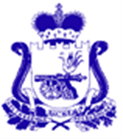 СОВЕТ ДЕПУТАТОВ  ПЕЧЕРСКОГО СЕЛЬСКОГО ПОСЕЛЕНИЯСМОЛЕНСКОГО РАЙОНА СМОЛЕНСКОЙ ОБЛАСТИРЕШЕНИЕот  26  ноября  2021 г.                                                                                    № 41О предоставлении  служебного жилого  помещения  жителю Печерского сельского поселения Бабаеву  К.С.  На основании поступившего заявления от гражданина Бабаева Кямал Салмановича в Администрацию Печерского с/п, о рассмотрении возможности продления проживания Бабаева К.С. и его членов семьи, в служебном жилом помещении из специализированного жилищного фонда Печерского сельского поселения Смоленского района Смоленской области, по случаю возникновения пожара жилого дома, в котором зарегистрирован и проживает Бабаев К.С. и его члены семьи.В соответствии с Федеральным законом от 6 октября 2003 года № 131 «Об общих принципах организации местного самоуправления в Российской Федерации», Уставом муниципального образования Печерского сельского поселения Смоленского района Смоленской области Совет депутатов Печерского сельского поселения Смоленского района Смоленской областиРЕШИЛ:Предоставить  гражданину Бабаеву К.С. для проживания  служебное жилое  помещение по адресу: Смоленская область, Смоленский район, с. Печерск, ул.Пионерская, д.3 кв.26, в связи с тяжелым жилищным положением.Заключить с  Бабаевым К.С. договор служебного найма сроком на один год с 1 декабря 2021 года.Глава муниципального образованияПечерского сельского поселения	Смоленского района Смоленской области                                 Ю.Л.Митрофанов                                                                             